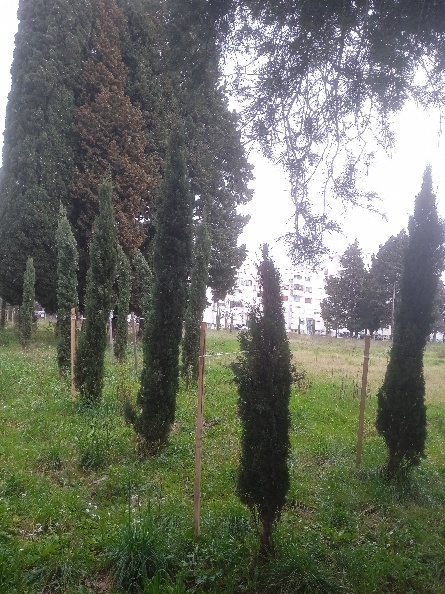 Stabla br. 1-4: čempres (Cupressus sempervirens var. pyramidalis)Stabla br. 1-4: čempres (Cupressus sempervirens var. pyramidalis)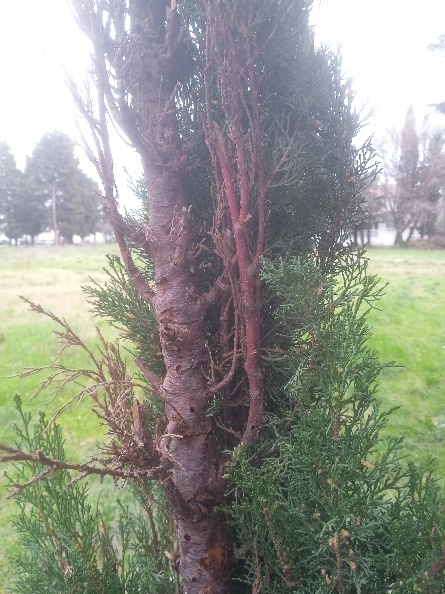 Stablo br. 1: čempres (Cupressus sempervirens var. pyramidalis)Stablo br. 1: čempres (Cupressus sempervirens var. pyramidalis)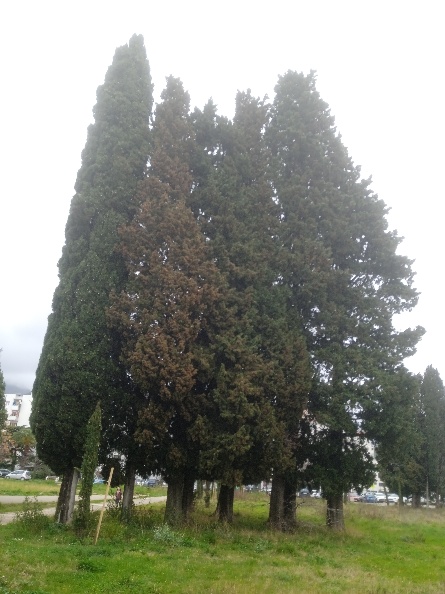 Stabla br. 11-16: čempres (Cupressus sempervirens var. pyramidalis & C. s. var. horizontalis)Stabla br. 11-16: čempres (Cupressus sempervirens var. pyramidalis & C. s. var. horizontalis)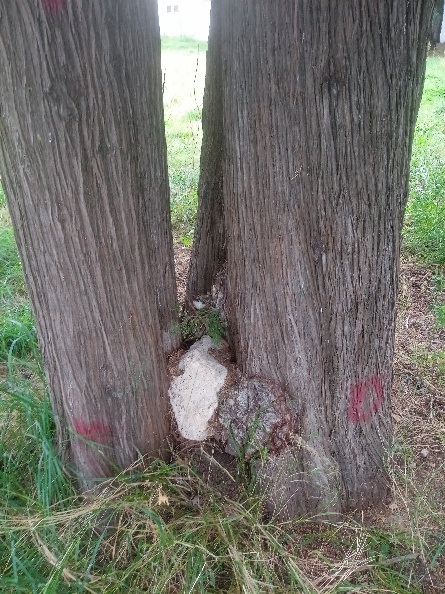 Stablo br. 13: čempres (Cupressus sempervirens var. horizontalis)Stablo br. 13: čempres (Cupressus sempervirens var. horizontalis)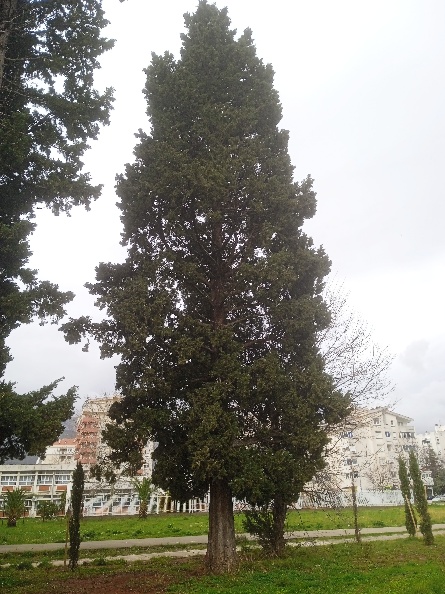 Stablo br. 17: čempres (Cupressus sempervirens var. horizontalis)Stablo br. 17: čempres (Cupressus sempervirens var. horizontalis)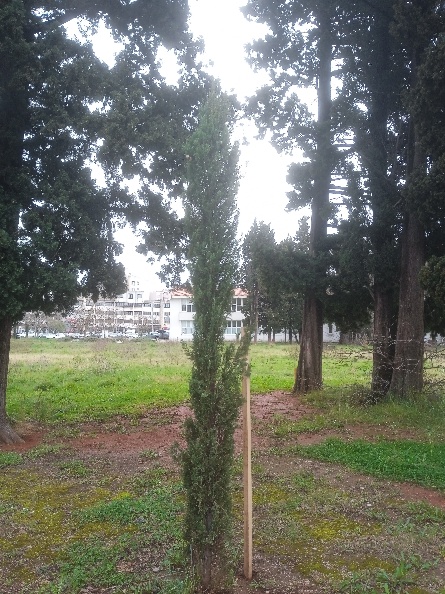 Stablo br. 17a: čempres (Cupressus sempervirens var. pyramidalis)Stablo br. 17a: čempres (Cupressus sempervirens var. pyramidalis)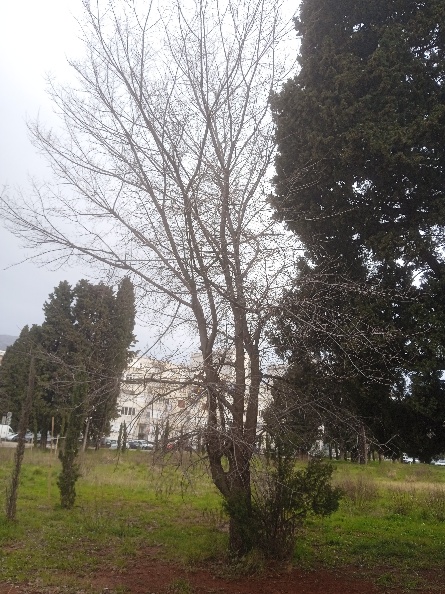 Stablo br. 18: brijest(Ulmus canescens)Stablo br. 18: brijest(Ulmus canescens)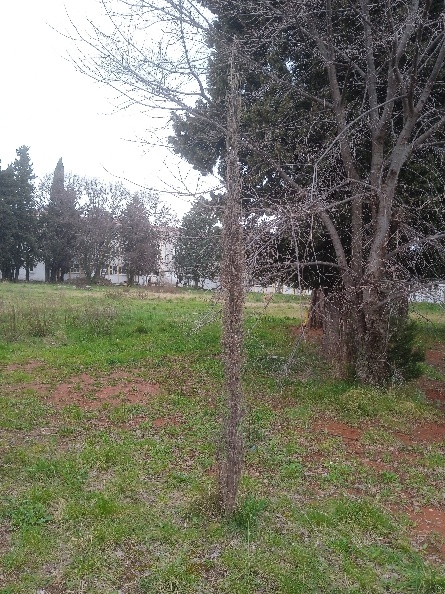 Stablo br. 19: čempres (Cupressus sempervirens var. pyramidalis)Stablo br. 19: čempres (Cupressus sempervirens var. pyramidalis)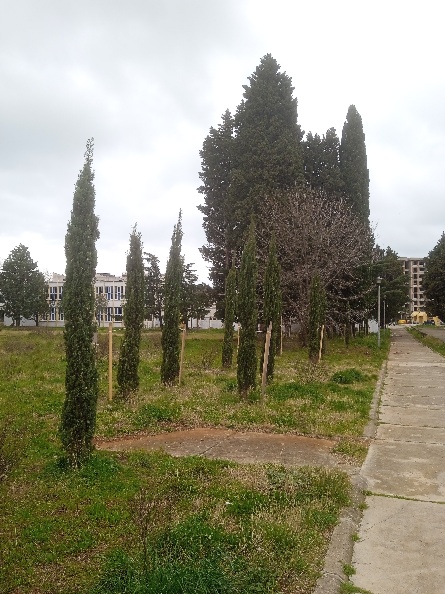 Stabla br. 20-28: čempres (Cupressus sempervirens var. pyramidalis)Stabla br. 20-28: čempres (Cupressus sempervirens var. pyramidalis)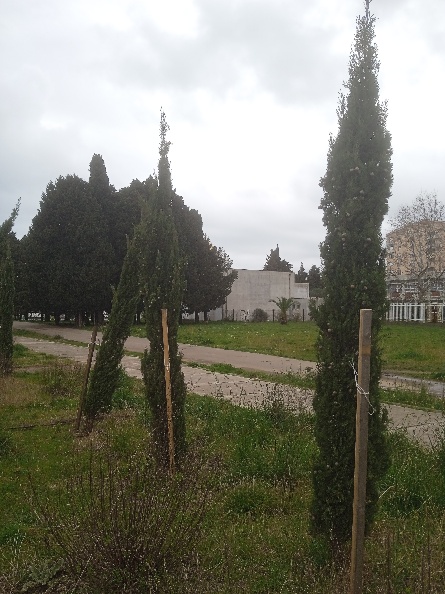 Stabla br. 29 -31: čempres (Cupressus sempervirens var. pyramidalis)Stabla br. 29 -31: čempres (Cupressus sempervirens var. pyramidalis)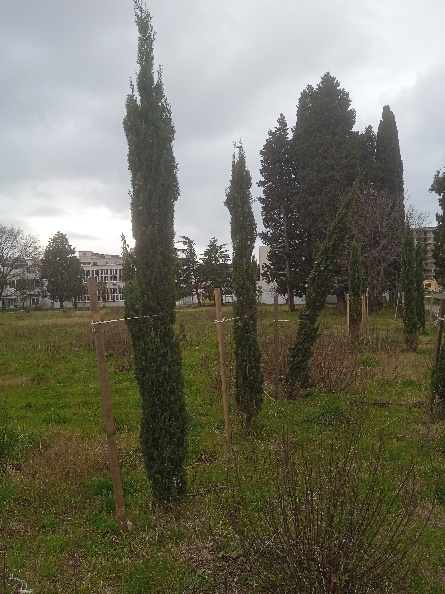 Stabla br. 32-34: čempres (Cupressus sempervirens var. pyramidalis)Stabla br. 32-34: čempres (Cupressus sempervirens var. pyramidalis)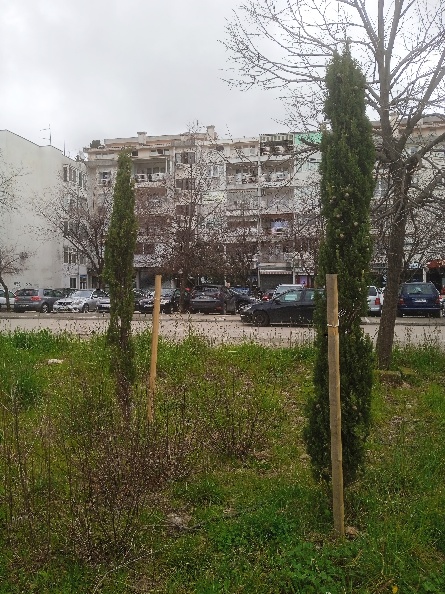 Stabla br. 35-36: čempres (Cupressus sempervirens var. pyramidalis)Stabla br. 35-36: čempres (Cupressus sempervirens var. pyramidalis)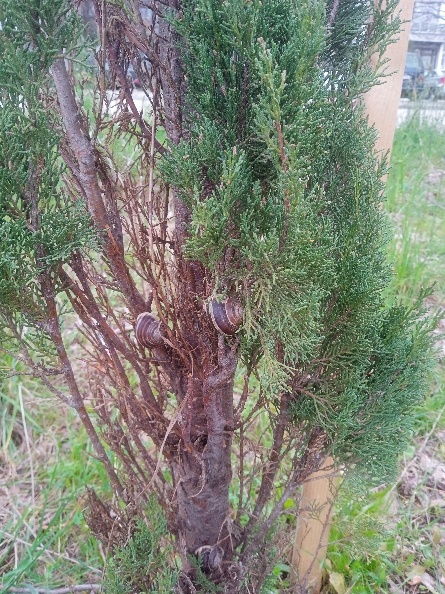 Stablo br. 35: čempres (Cupressus sempervirens var. pyramidalis)Stablo br. 35: čempres (Cupressus sempervirens var. pyramidalis)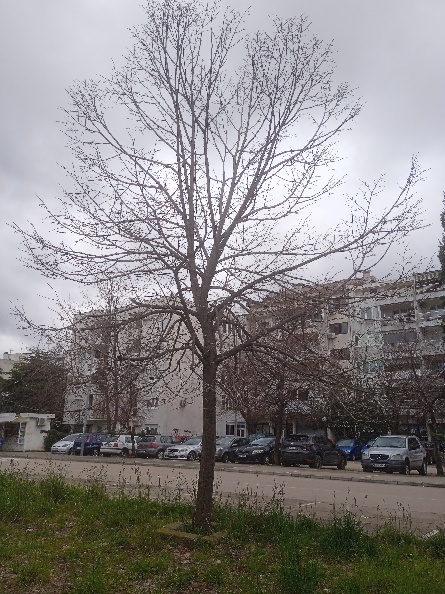 Stablo br. 37: lipa (Tilia cordata)Stablo br. 37: lipa (Tilia cordata)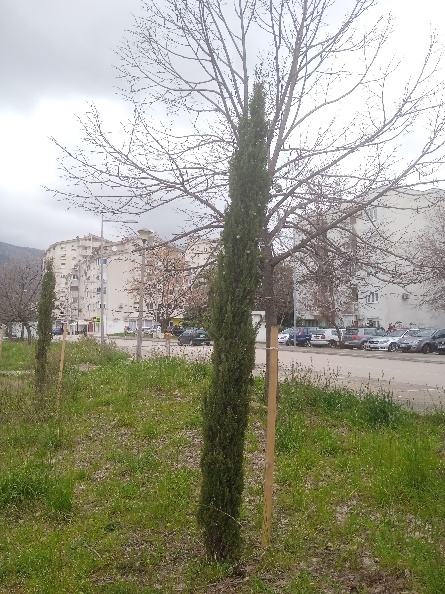 Stablo br. 38: čempres (Cupressus sempervirens var. pyramidalis)Stablo br. 38: čempres (Cupressus sempervirens var. pyramidalis)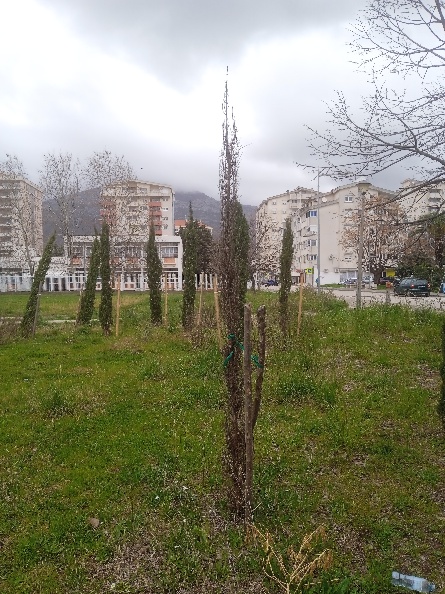 Stablo br. 39: čempres (Cupressus sempervirens var. pyramidalis)Stablo br. 39: čempres (Cupressus sempervirens var. pyramidalis)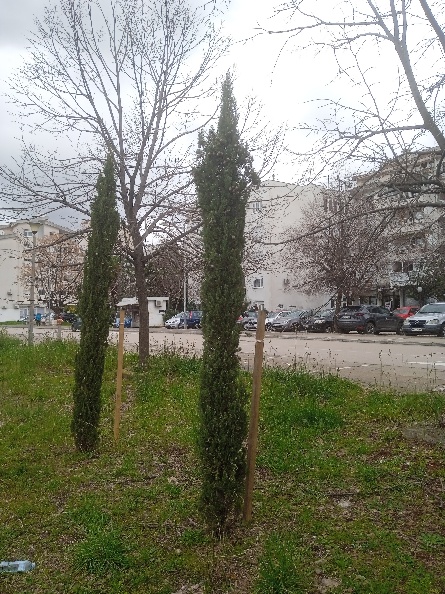 Stablo br. 40: čempres (Cupressus sempervirens var. pyramidalis)Stablo br. 40: čempres (Cupressus sempervirens var. pyramidalis)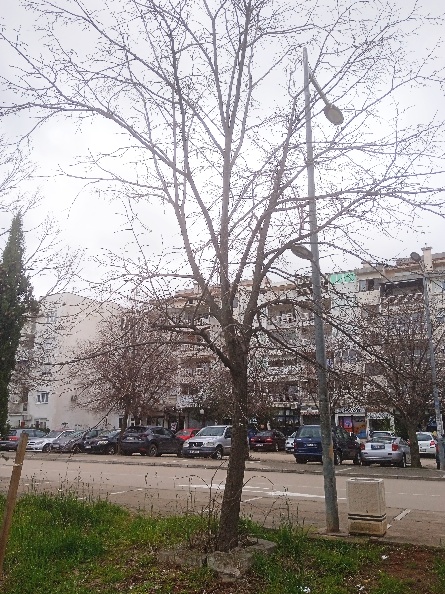 Stablo br. 41: lipa (Tilia cordata)Stablo br. 41: lipa (Tilia cordata)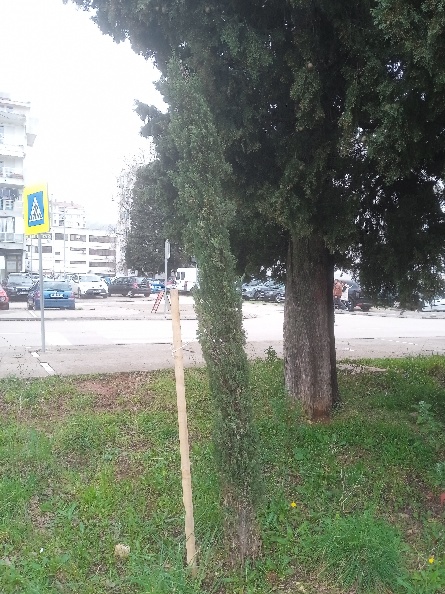 Stablo br. 42: čempres (Cupressus sempervirens var. pyramidalis)Stablo br. 42: čempres (Cupressus sempervirens var. pyramidalis)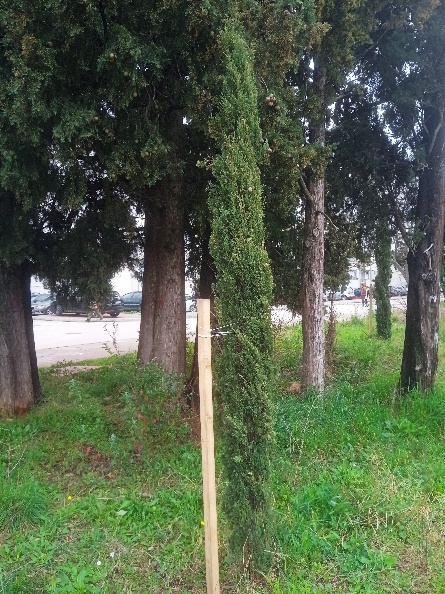 Stablo br. 43: čempres (Cupressus sempervirens var. pyramidalis)Stablo br. 43: čempres (Cupressus sempervirens var. pyramidalis)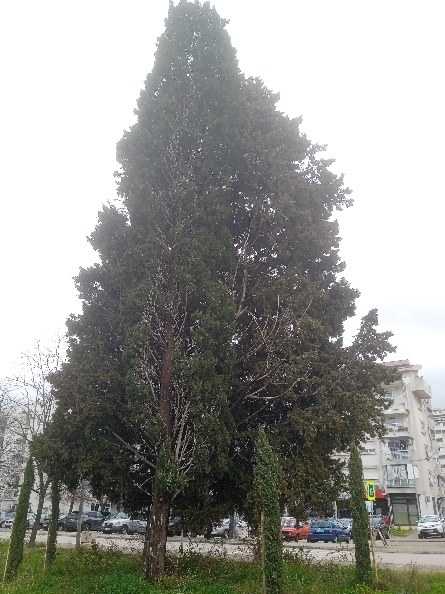 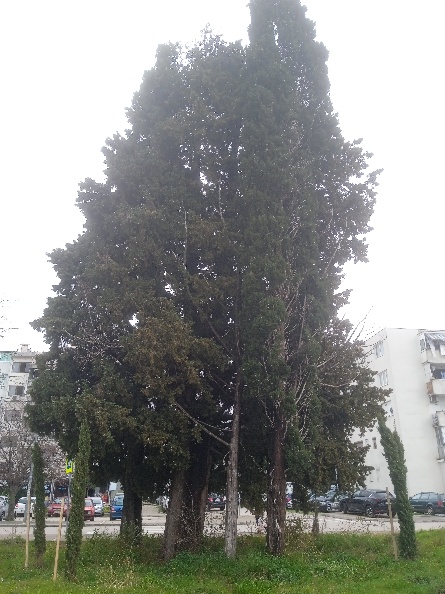 Stabla br. 44-47: čempres (Cupressus sempervirens var. pyramidalis & C. s. var. horizontalis)Stabla br. 44-47: čempres (Cupressus sempervirens var. pyramidalis & C. s. var. horizontalis)Stabla br. 44-47: čempres (Cupressus sempervirens var. pyramidalis & C. s. var. horizontalis)Stabla br. 44-47: čempres (Cupressus sempervirens var. pyramidalis & C. s. var. horizontalis)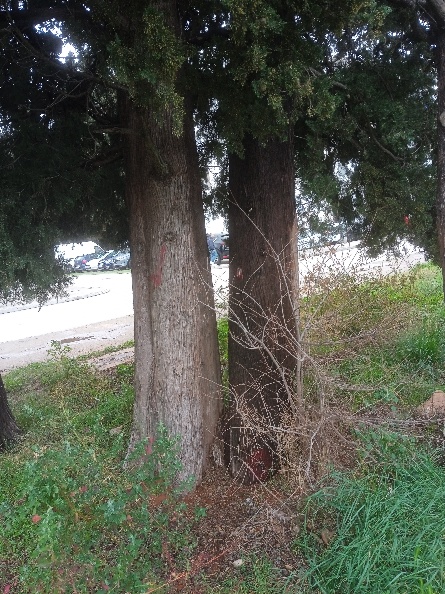 Stabla br. 45-45a: čempres (Cupressus sempervirens var. horizontalis)Stabla br. 45-45a: čempres (Cupressus sempervirens var. horizontalis)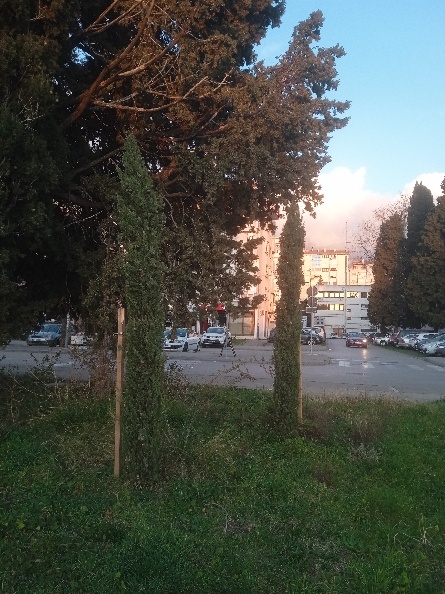 Stabla br. 48-49: čempres (Cupressus sempervirens var. pyramidalis)Stabla br. 48-49: čempres (Cupressus sempervirens var. pyramidalis)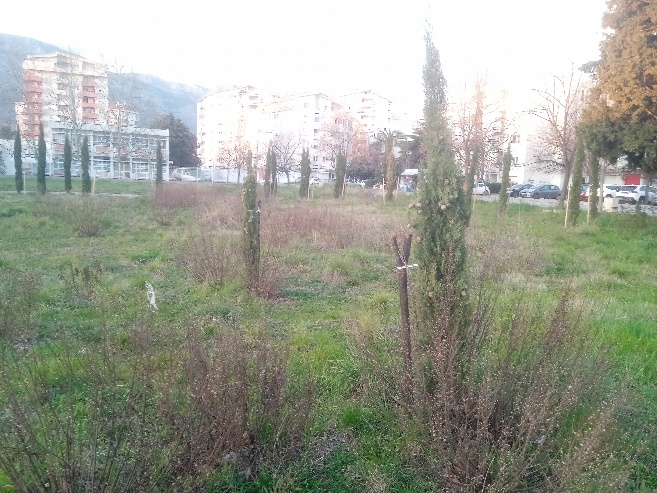 Stabla br. 50-51: čempres (Cupressus sempervirens var. pyramidalis)Stabla br. 50-51: čempres (Cupressus sempervirens var. pyramidalis)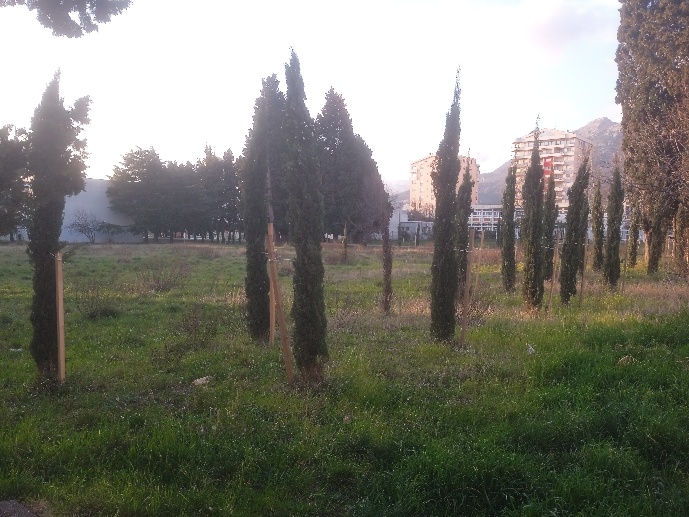 Stabla br. 52-66: čempres (Cupressus sempervirens var. pyramidalis)Stabla br. 52-66: čempres (Cupressus sempervirens var. pyramidalis)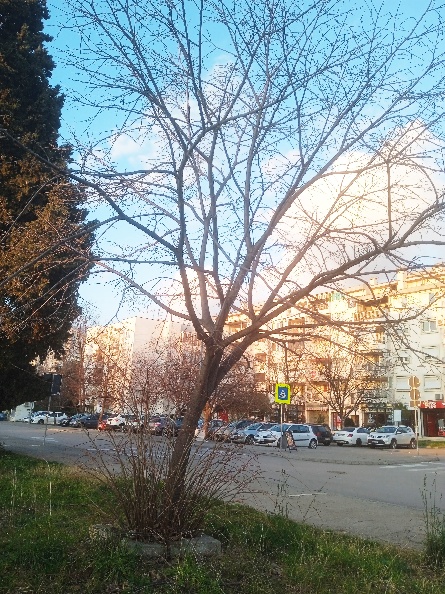 Stablo br. 55: lipa(Tilia cordata)Stablo br. 55: lipa(Tilia cordata)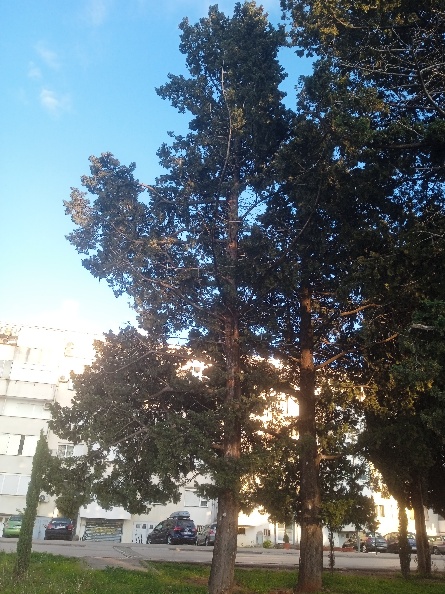 Stablo br. 67: čempres (Cupressus sempervirens var. horizontalis)Stablo br. 67: čempres (Cupressus sempervirens var. horizontalis)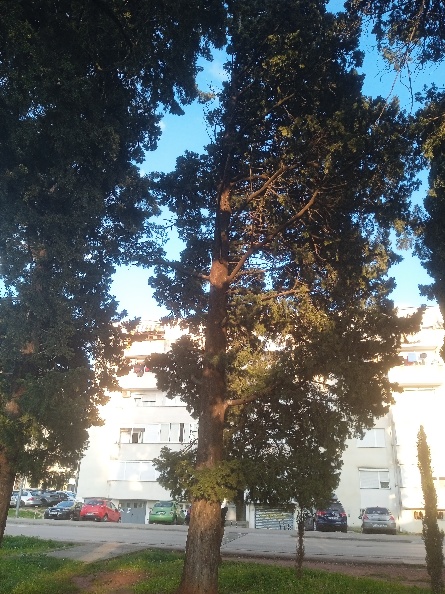 Stablo br. 68: čempres (Cupressus sempervirens var. horizontalis)Stablo br. 68: čempres (Cupressus sempervirens var. horizontalis)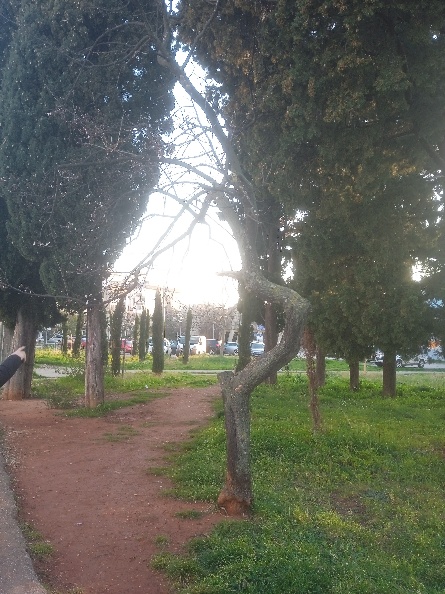 Stablo br. 69: crvenolisna šljiva (Prunus cerasifera 'Atropurpurea')Stablo br. 69: crvenolisna šljiva (Prunus cerasifera 'Atropurpurea')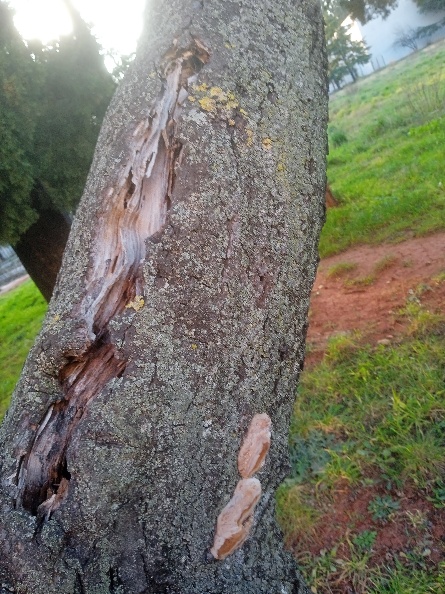 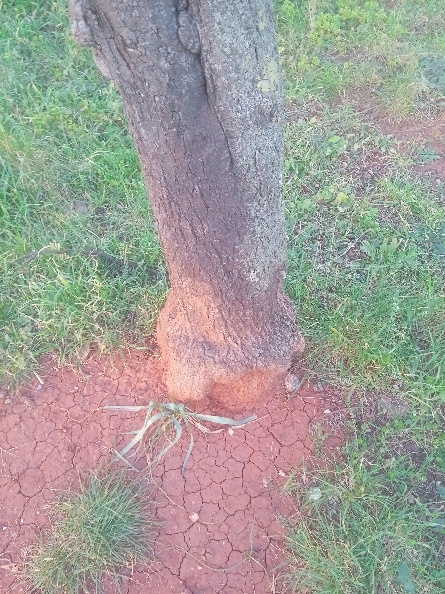 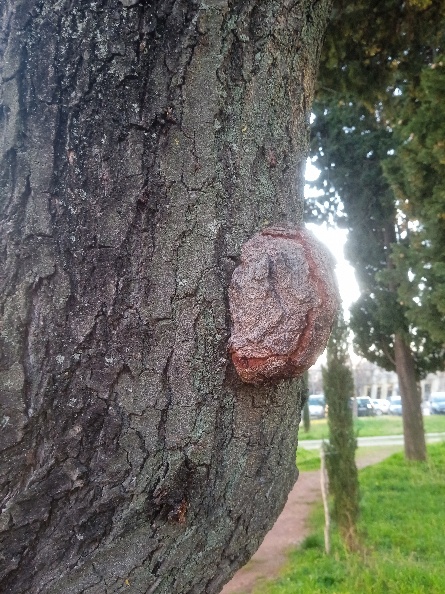 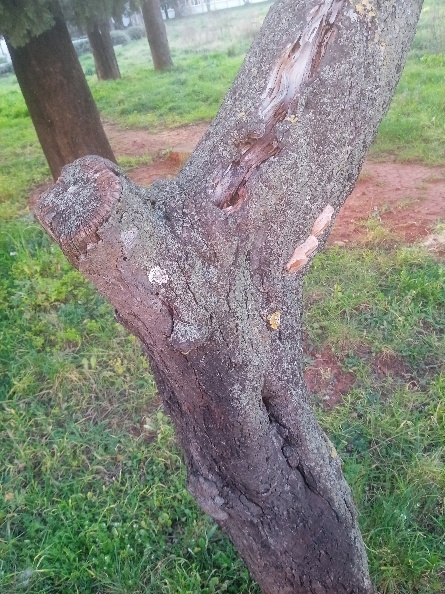 Stablo br. 69: crvenolisna šljiva (Prunus cerasifera 'Atropurpurea')Stablo br. 69: crvenolisna šljiva (Prunus cerasifera 'Atropurpurea')Stablo br. 69: crvenolisna šljiva (Prunus cerasifera 'Atropurpurea')Stablo br. 69: crvenolisna šljiva (Prunus cerasifera 'Atropurpurea')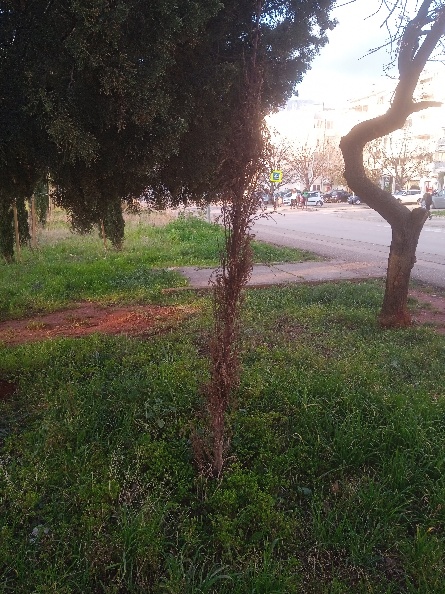 Stablo br. 70: čempres (Cupressus sempervirens var. pyramidalis)Stablo br. 70: čempres (Cupressus sempervirens var. pyramidalis)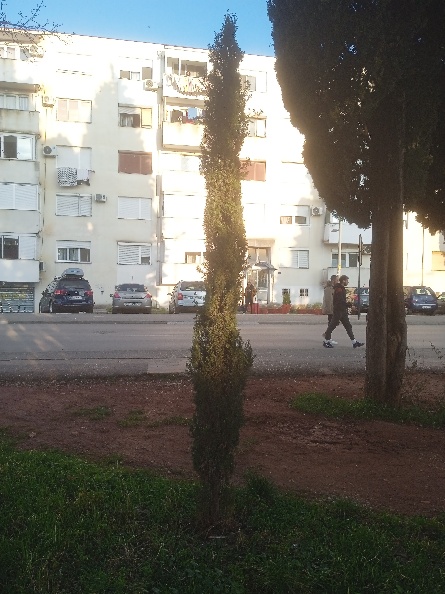 Stablo br. 71: čempres (Cupressus sempervirens var. pyramidalis)Stablo br. 71: čempres (Cupressus sempervirens var. pyramidalis)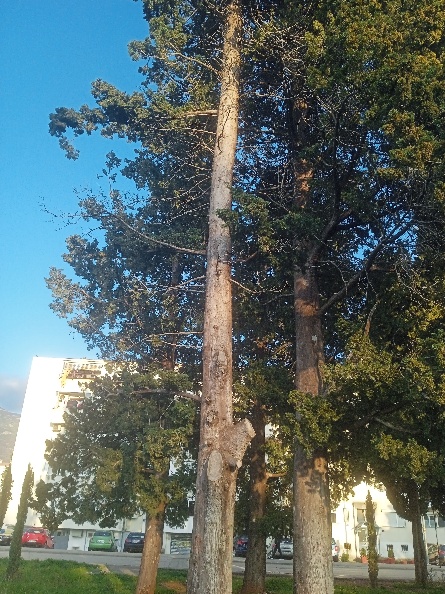 Stablo br. 72: čempres (Cupressus sempervirens var. horizontalis)Stablo br. 72: čempres (Cupressus sempervirens var. horizontalis)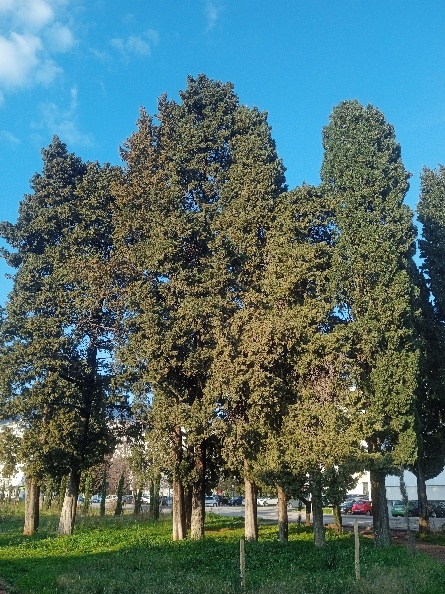 Stabla br. 72-79: čempres (Cupressus sempervirens var. horizontalis & C. s. var. pyramidalis)Stabla br. 72-79: čempres (Cupressus sempervirens var. horizontalis & C. s. var. pyramidalis)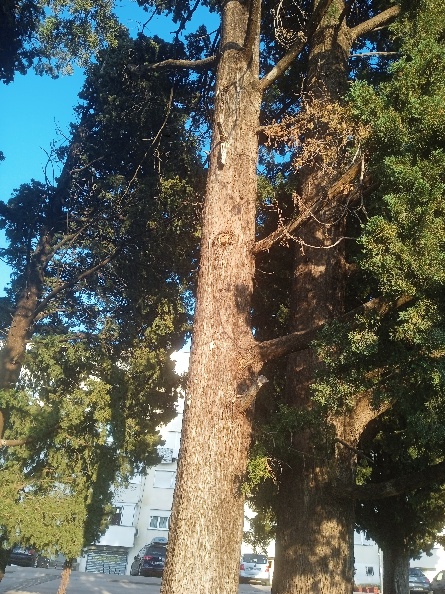 Stablo br. 74: čempres (Cupressus sempervirens var. horizontalis)Stablo br. 74: čempres (Cupressus sempervirens var. horizontalis)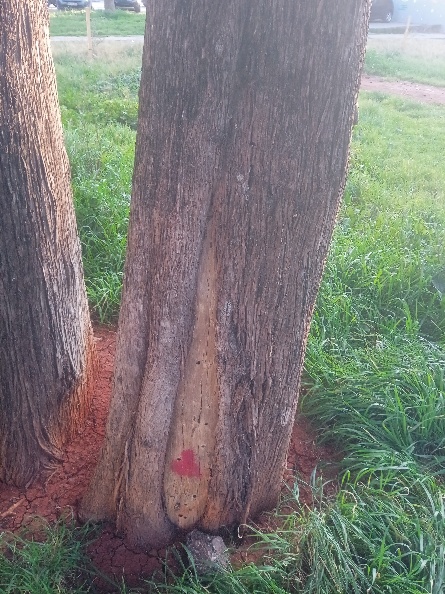 Stablo br. 74: čempres (Cupressus sempervirens var. horizontalis)Stablo br. 74: čempres (Cupressus sempervirens var. horizontalis)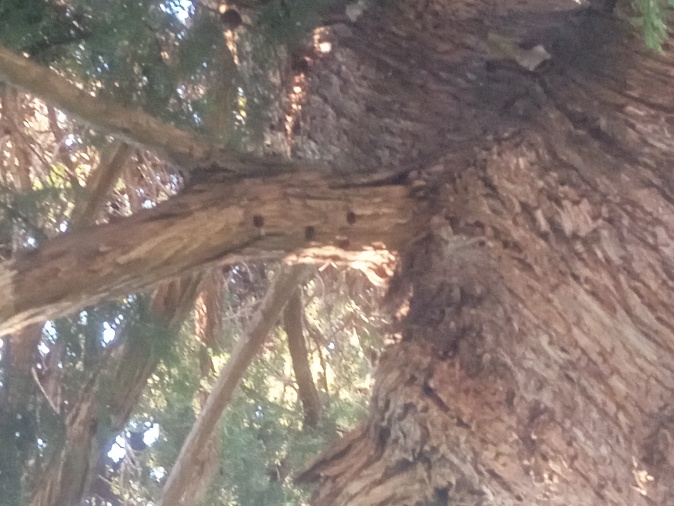 Stablo br. 78a: čempres (Cupressus sempervirens var. horizontalis)Stablo br. 78a: čempres (Cupressus sempervirens var. horizontalis)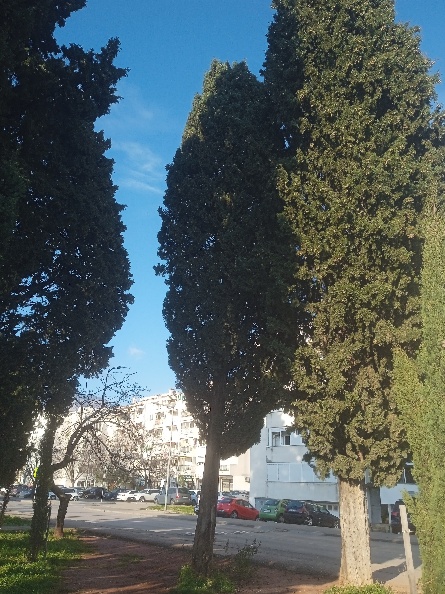 Stablo br. 80: čempres (Cupressus sempervirens var. pyramidalis)Stablo br. 80: čempres (Cupressus sempervirens var. pyramidalis)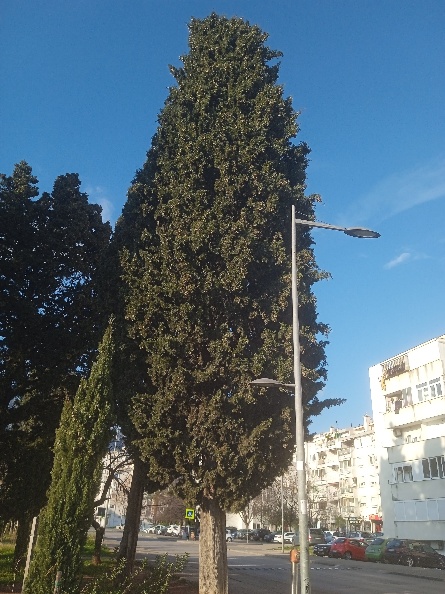 Stablo br. 81: čempres (Cupressus sempervirens var. pyramidalis )Stablo br. 81: čempres (Cupressus sempervirens var. pyramidalis )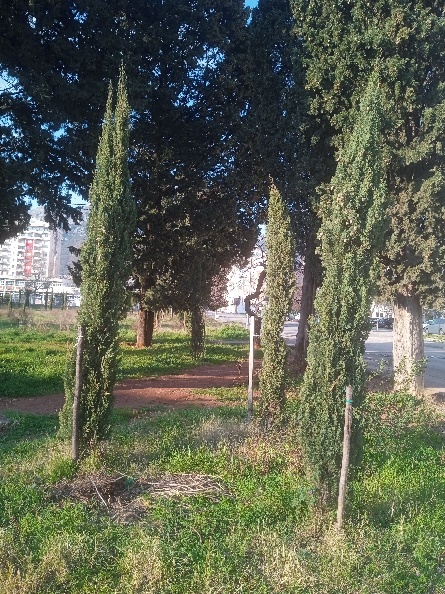 Stabla br. 82-84: čempres (Cupressus sempervirens var. pyramidalis)Stabla br. 82-84: čempres (Cupressus sempervirens var. pyramidalis)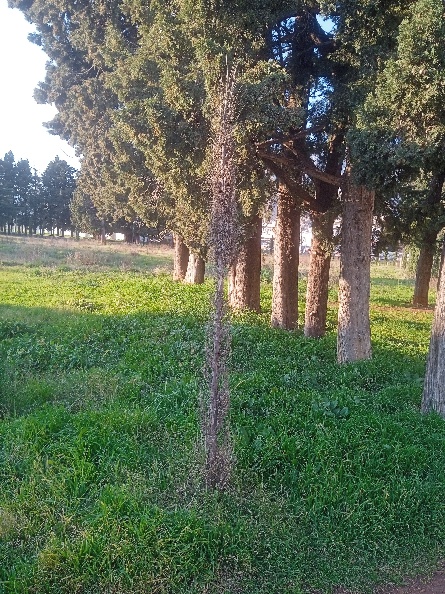 Stablo br. 85: čempres (Cupressus sempervirens var. pyramidalis)Stablo br. 85: čempres (Cupressus sempervirens var. pyramidalis)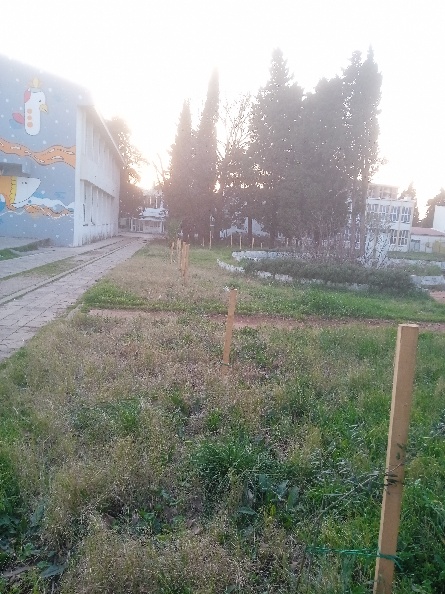 Stabla br. 86-93: maslina (Olea europea)Stabla br. 86-93: maslina (Olea europea)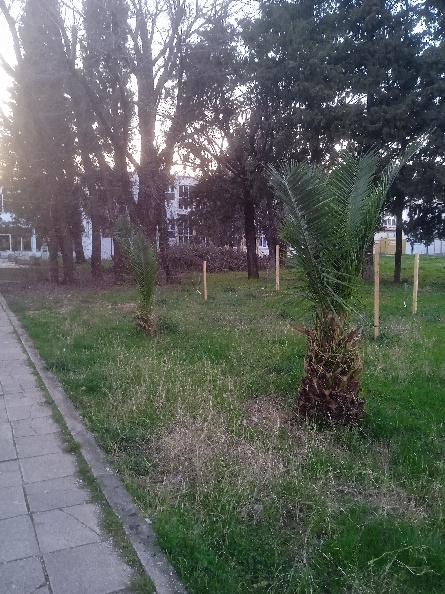 Stabla br. 94-95: kanarska palma (Phoenix canariensis)Stabla br. 94-95: kanarska palma (Phoenix canariensis)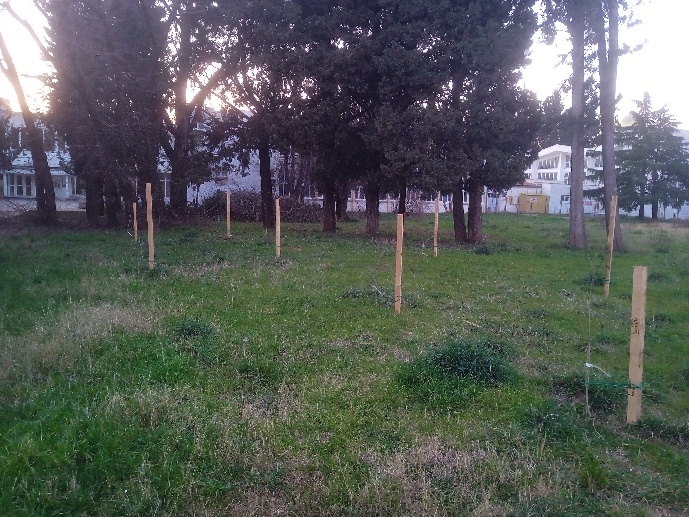 Stabla br. 96-101; 110-111: maslina(Olea europea)Stabla br. 96-101; 110-111: maslina(Olea europea)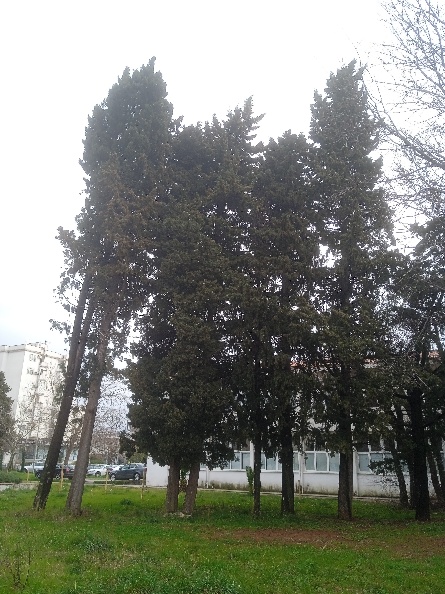 Stabla br. 102-109: čempres (Cupressus sempervirens var. pyramidalis & C. s. var. horizontalis)Stabla br. 102-109: čempres (Cupressus sempervirens var. pyramidalis & C. s. var. horizontalis)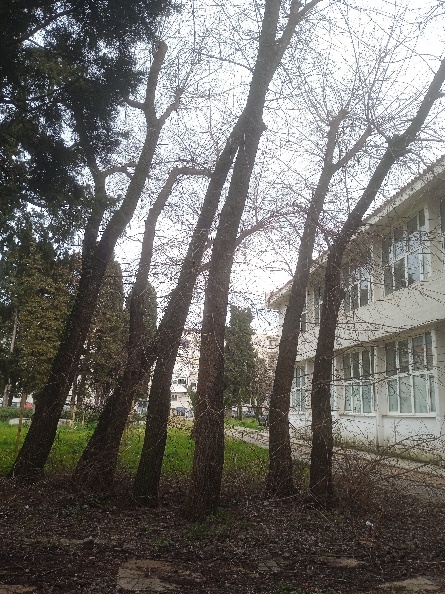 Stabla br. 112-118 - brijest(Ulmus canescens)Stabla br. 112-118 - brijest(Ulmus canescens)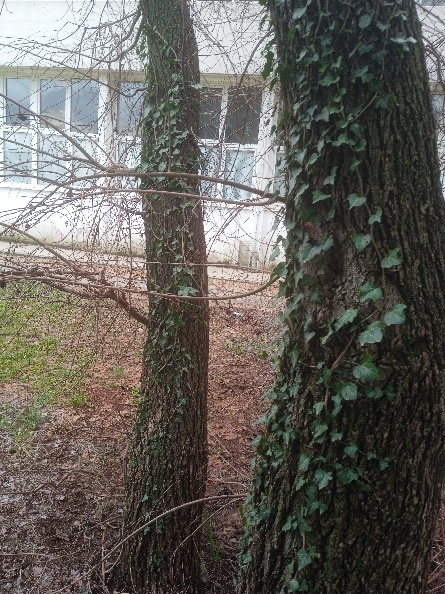 Stabla br. 112-113: brijest(Ulmus canescens)Stabla br. 112-113: brijest(Ulmus canescens)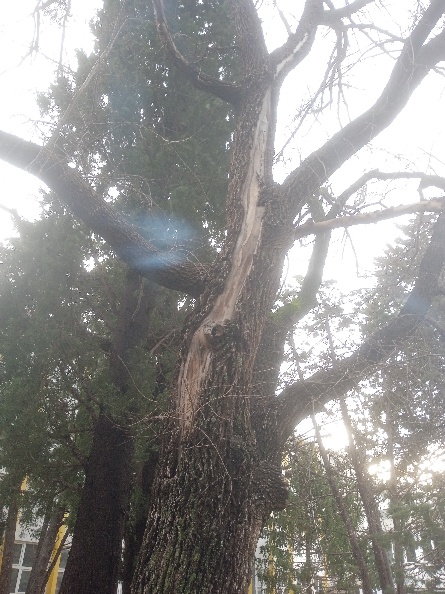 Stabla br. 119: brijest (Ulmus canescens)Stabla br. 119: brijest (Ulmus canescens)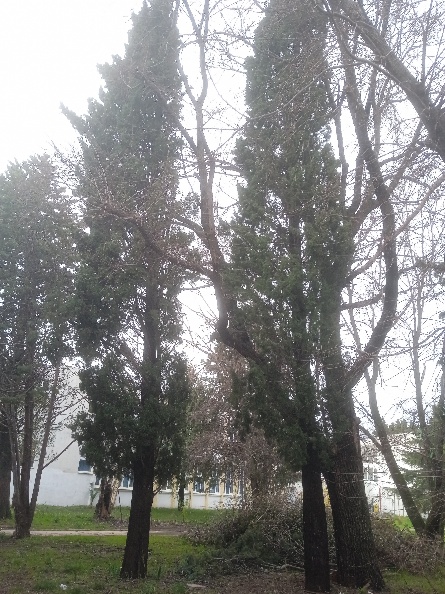 Stabla br. 120-121: čempres (Cupressus sempervirens var. pyramidalis)Stabla br. 120-121: čempres (Cupressus sempervirens var. pyramidalis)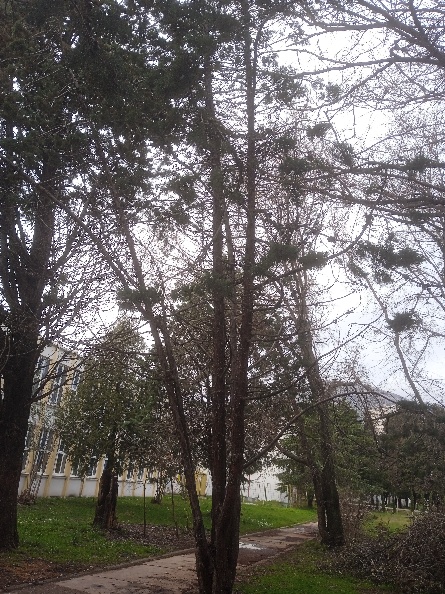 Stablo br. 122: arizonski čempres (Cupressus arizonica)Stablo br. 122: arizonski čempres (Cupressus arizonica)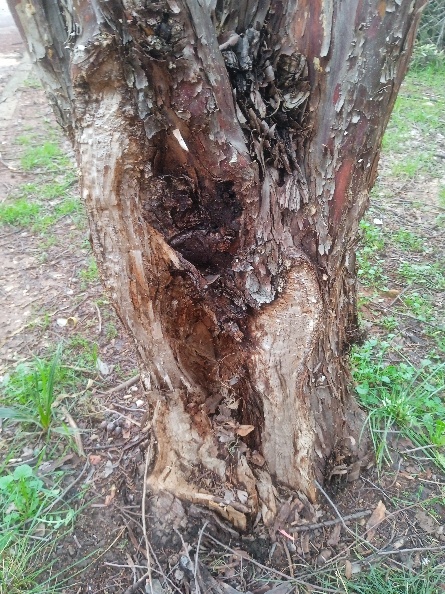 Stablo br. 122: arizonski čempres (Cupressus arizonica)Stablo br. 122: arizonski čempres (Cupressus arizonica)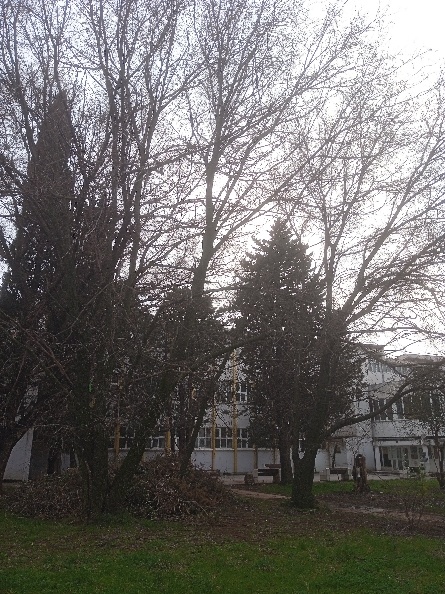 Stabla br. 123-125: brijest (Ulmus canescens)Stabla br. 123-125: brijest (Ulmus canescens)